Olimpiq StemXCell 75% 60/60
StemXCell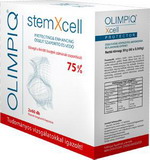 cod:537Cu ajutorul Olimpiq StemXCell veţi putea avea cu 75% mai multe celule stem ! 
Sporirea numărului propriu de celule stem sănătoase şi active este ceai mai bună terapie cu celule stem! Aceste celule sunt cunoscute organismului nostru şi stau la baza procesului de autoregenerare. Pe baza cercetărilor efectuate în anii precedenţi putem declara cu certitudine că celulele stem sunt celulele omnipotente ale organismului nostru. Celulele stem reprezintă obiectul terapiei viitorului. Ştiinţa medicală a intrat într-o nouă eră, cea a valorificării celulelor stem. Unul dintre cele mai importante aspecte ale cercetărilor întreprinse în prezent constă în posibilitatea multiplicării celulelor stem adulte. Determinând organismul să producă o cantitate mai mare de celule stem pe cale naturală ar duce la posibilitatea autocorectării erorilor care apar în cazul bolilor, accidentelor, respectiv sunt responsabile de procesul de îmbătrânire. Cu cât numărul de celule stem prezente în fluxul sanguin este mai mare, cu atât starea de sănătate este mai bună. Celulele stem de la nivelul măduvei osoase reprezintă sistemul natural de „autoreînnoire” a organismului. 
Nivelul celulelor stem este cel mai bun indicator al stării de sănătate, mai fidel decât nivelul colesterolului, tensiunii arteriale, glicemiei, etc. Acurateţea acestuia depăşeşte cea a oricărui parametru cunoscut sub denumirea de risc cardio-vascular, fiind aplicabil tuturor componentelor organismului nostru. Un volum de 5 l sânge conţine un număr între 5 şi 25 milioane de celule stem. O dată cu înaintarea în vârstă, însă numărul celulelor stem nou-sintetizate înregistrează o scădere semnificativă. 
În decursul unei singure ore putem avea cu peste 75% mai multe celule stem! 
Un nou concept: hrănirea celulelor stem, protecţia celulelor stem. Olimpiq StemXCell este primul şi unicul produs cu efect de multiplicare a celulelor stem adulte, cu proprietăţi remarcabile. Hrănirea celulelor stem atrage după sine o producţie crescută de celule stem adulte la nivel medular, contribuind astfel la controlul procesului de îmbătrânire. Facilitează migrarea celulelor stem la nivelul fluxului sanguin şi procesul de identificare a ţintelor acestora. Înlesneşte înglobarea celulelor stem în ţesuturi, multiplicarea acestora la nivelul ţesuturilor ţintă şi transformarea lor în celule specifice respectivului ţesut. Principiile active ale produsului Olimpiq StemXCell au fost atent selecţionate dintr-un număr de peste 100 de substanţe testate şi adunate din diferite locaţii de pe glob. Putem deosebi două categorii de celule stem: embrionare şi adulte. Cele două tipuri de celule stem prezintă proprietăţi asemănătoare, diferenţa constând în dificultatea izolării celulelor stem adulte de la nivel medular. 
Organismul adult conţine celule stem la nivelul a numeroase ţesuturi diferite. Celulele stem tisulare se pot afla în stare latentă sau activă, caracterizată prin numeroase diviziuni succesive. Dacă aceste celule sunt izolate apoi plasate într-un mediu tisular diferit, sunt capabile de a se diferenţia în celule adulte, specifice ţesutului respectiv. Cea mai mare proporţie se astfel de celule se găseşte la nivelul măduvei osoase. 
În situaţia în care un anume organ nu funcţionează corespunzător, sau a suferit anumite leziuni şi prin urmare are nevoie de un surplus de celule, acesta va transmite un semnal care va fi recepţionat la nivelul măduvei osoase, determinând eliberarea unui flux de celule stem şi direcţionarea lor către organul ţintă. Celulele stem, părăsind măduva osoasă, ajung în fluxul sanguin, apoi cu ajutorul unui mesager specific sunt transportate la nivelul organului afectat. Ajunse la nivelul organului ţintă, celulele stem – datorită capacităţii lor de multiplicare – se autoreproduc în timp ce se implantează la nivelul ţesutului respectiv şi devin celule specifice acestuia. Datorită acestui proces, organul afectat va fi reînnoit, recăpătându-şi starea de sănătate şi păstrându-şi în acelaşi timp funcţiile specifice.
Compoziţia StemX: Alga AFA, germeni din sămânţă de cânepă, fucoidan, ganoderma lucidum, seminţe de cânepă, clorofilă, matase de porumb, lycium barbarum, Black cohosh (Cimicifuda racemosa). Compoziţia SL XCell: seminţe de: struguri-roşii, sorg, mur, coacăze negru, cireşe-negre, soc, prune, mere, urzică-vie, coada calului, flori de soc, frunză de mesteacăn.
Mod de administrare: 
Câte 1 capsulă din fiecare produs la 1-2 zile, iar la nevoie şi la recomandarea specialistului, câte 2 capsule pe zi. Compozitia XCell se administrează cu 30-60 de minute înainte de StemX.